 Adolygiad o'r dystiolaeth i gefnogi Siarad gyda fi: Cynllun Cyflawni ar gyfer Lleferydd, Iaith a Chyfathrebu 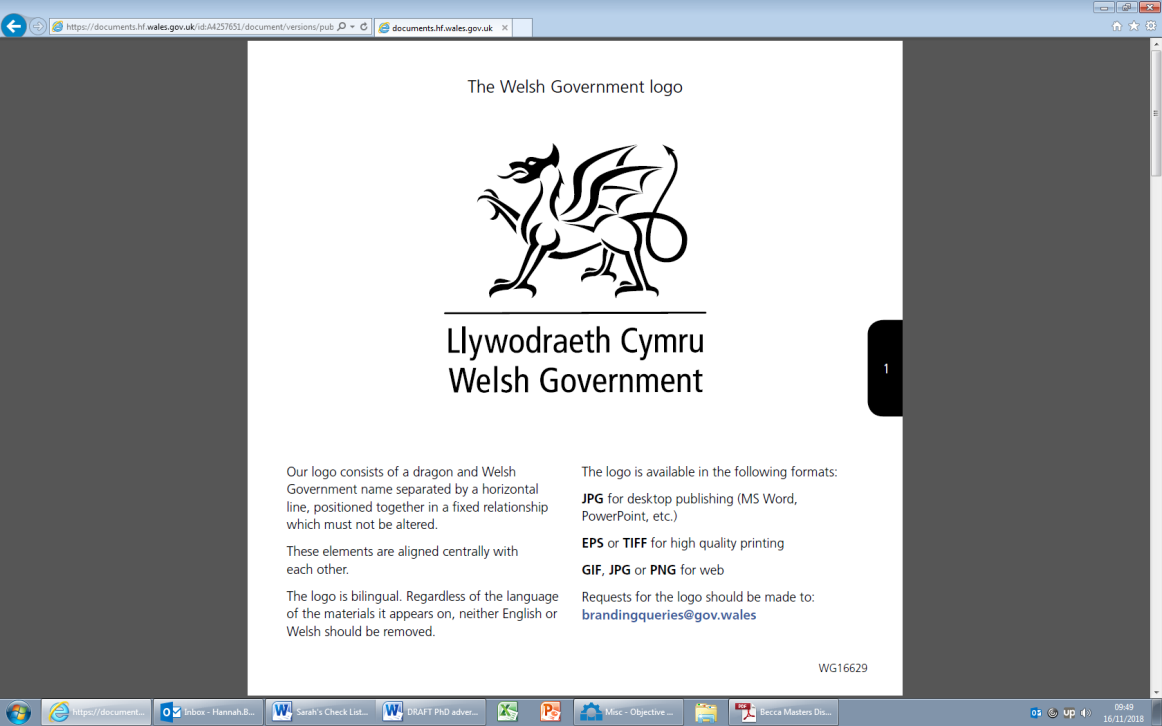 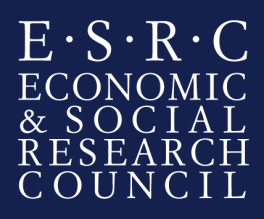 CrynodebDyma gyfle cyffrous i wneud lleoliad gwaith am dâl ar brosiect ar ran Llywodraeth Cymru. Bydd y prosiect yn edrych ar y sylfaen o dystiolaeth er mwyn crynhoi a chysoni'r hyn sy'n hysbys am yr ymyriadau sydd ar gael a'u heffeithiolrwydd o ran y cysylltiad rhwng lleferydd, iaith a chyfathrebu ac iechyd meddwl amenedigol ac iechyd meddwl babanod a rhianta cadarnhaol. Bydd yr ymgeisydd llwyddiannus yn gweithio'n agos gyda swyddogion Llywodraeth Cymru a rhanddeiliaid i ymchwilio i amrywiaeth o ganlyniadau ymchwil a'u datblygu, a chefnogi Llywodraeth Cymru yn ei phroses ymchwil. Bydd yr ymgeisydd yn cael y cyfle i ddefnyddio sgiliau ymchwil mewn amgylchedd polisi, i ddatblygu mwy ar ei sgiliau cyffredinol (megis ysgrifennu adroddiadau a gwneud cyflwyniadau) a chyfoethogi ei wybodaeth am ymchwil y tu hwnt i faes academaidd.Y sefydliad Llywodraeth Cymru yw'r Llywodraeth ddatganoledig ar gyfer Cymru sy'n gyfrifol am yr economi, addysg, iechyd a'r GIG yng Nghymru, busnes, gwasanaethau cyhoeddus ac amgylchedd Cymru.Yn benodol, bydd yr interniaeth wedi'i lleoli o fewn y gwasanaethau Gwybodaeth a Dadansoddi (KAS). Mae KAS yn casglu, dadansoddi a chyflwyno ymchwil a data ar gyfer llunwyr polisïau a'r cyhoedd yn unol â safonau proffesiynol. Maent yn cynnig tystiolaeth annibynnol i ddeall, datblygu, gweithredu, monitro a gwerthuso polisïau'r llywodraeth. Mae KAS hefyd yn cefnogi cydweithwyr polisi i ddatblygu, gweithredu a chyflawni polisïau. Yr interniaeth  Bydd yr intern yn gweithio'n agos gyda'r tîm sy'n gweithio ar gyflwyno Rhaglen Siarad Gyda Fi yn ogystal â'r gangen Ymchwil i Gyfiawnder Cymdeithasol sy'n rhoi cymorth dadansoddol i'r maes polisi Cymunedau a Threchu Tlodi. Bydd yr intern yn gweithio’n agos gyda swyddogion polisi ac ymchwilwyr, a bydd cyfle iddynt roi eu sgiliau ymchwil ar waith mewn amgylchedd polisi, i ddatblygu mwy ar eu sgiliau cyffredinol (megis ysgrifennu adroddiadau a gwneud cyflwyniadau) a chyfoethogi eu gwybodaeth am bolisi. Bydd yr ymgeisydd llwyddiannus yn cael rheolwr llinell sy’n aelod o broffesiwn Ymchwil Gymdeithasol y Llywodraeth, a bydd hefyd yn cael cymorth gydol ei amser yma gan ddau therapydd lleferydd ac iaith proffesiynol sydd ar secondiad gyda Llywodraeth Cymru ar hyn o bryd. Bydd yr ymgeisydd llwyddiannus yn elwa ar gyfleoedd datblygu a gynigir yn ganolog gan Lywodraeth Cymru, a gall hyn gynnwys mentora, cysgodi, cefnogaeth gan gymheiriaid a hyfforddiant.Bydd interniaid yn elwa ar y profiad o gydweithio'n agos â Llywodraeth Cymru: Meithrin gwell dealltwriaeth o'r byd y tu allan i'r byd academaidd a chynyddu cyflogadwyedd, gan ddefnyddio eu gwybodaeth a'u sgiliau i gyfrannu at waith Llywodraeth Cymru. Gall cydweithwyr y intern yn Llywodraeth Cymru gynnig goleuni pellach ar ei brosiect PhD a all gyfrannu at lwyddiant y thesis, yn ogystal â chyfleoedd rhwydweithio o fewn y maes polisi sy'n gysylltiedig â'r maes ymchwilSgiliau a gwybodaeth trosglwyddadwySgiliau rheoli amserSgiliau ysgrifennu adroddiadauY prosiect Cyhoeddodd Llywodraeth Cymru ei Chynllun Cyflawni  Lleferydd, Iaith a Chyfathrebu ym mis Tachwedd 2020. Nod y cynllun cyflawni trawslywodraethol hwn yw sicrhau bod gan blant ledled Cymru fynediad at gymorth arbenigol cyffredinol o ansawdd uchel, ac sydd wedi'i dargedu, ar gyfer datblygu eu sgiliau lleferydd, iaith a chyfathrebu yn y blynyddoedd cynnar. Y cynllun trawsbynciol hwn yw'r cyntaf o'i fath yn y Deyrnas Unedig. Datblygwyd y cynllun mewn ymgynghoriad â Choleg Brenhinol y Therapyddion Iaith a Lleferydd a rhanddeiliaid allweddol i nodi'r hyn sy'n gweithio o ran cefnogi plant ag anghenion arbennig ym maes Lleferydd, Iaith a Chyfathrebu a nodi camau gweithredu ar gyfer y dyfodol. Mae'n nodi ymrwymiad Llywodraeth Cymru i hyrwyddo a chefnogi anghenion Lleferydd, Iaith a Chyfathrebu plant a’i hymrwymiad y bydd ymyriadau sy'n ymwneud â rhianta, iechyd meddwl amenedigol/babanod a Lleferydd, Iaith a Chyfathrebu yn cael eu hadolygu a'u cyhoeddi. Bydd hyn yn helpu i sicrhau y bydd ymyriadau Lleferydd, Iaith a Chyfathrebu priodol, sy'n seiliedig ar dystiolaeth, yn cael eu darparu pan fo’r angen er mwyn gwella sgiliau yn y maes a lleihau'r risg y bydd anghenion Lleferydd, Iaith a Chyfathrebu’n effeithio ar ddatblygiad a lles plant.Bydd y prosiect hwn yn darparu adolygiad o'r ymyriadau er mwyn cyfrannu at yr ymrwymiadau hyn a'u cyflawni a chynorthwyo gyda chynlluniau yn y dyfodol i hyrwyddo ymyriadau sydd â thystiolaeth eu bod yn effeithiol.Canlyniadau prosiect a ragwelir:Adolygiad o'r dystiolaeth sylfaenol o ran ymyriadau Lleferydd, Iaith a Chyfathrebu a'u cysylltiadau ag iechyd meddwl amenedigol ac iechyd meddwl babanod gyda rhianta cadarnhaol, gan gynnwys asesiad o 'beth sy'n gweithio’.Adroddiad gan Ymchwil Gymdeithasol y Llywodraeth yn crynhoi'r cysylltiadau rhwng yr ymyriadau sydd ar gael ar gyfer iechyd meddwl amenedigol ac iechyd meddwl babanod a Lleferydd, Iaith a Chyfathrebu, a rhwng rhianta cadarnhaol a Lleferydd, Iaith a Chyfathrebu, sydd â thystiolaeth eu bod yn effeithiol.Cyflwyniad i gydweithwyr ym maes dadansoddol a swyddogion polisi Syniadau am yr hyn y gellir ei ddefnyddio o adroddiad Ymchwil Gymdeithasol y Llywodraeth i lywio canllawiau i ymarferwyr.Cyfrifoldebau a gofynion yr interniaeth Bydd yr interniaeth yn para am gyfnod o dri mis, gyda’r opsiwn o estyniad, ac yn ystod y cyfnod hwn bydd y sefydliad cartref yn rhewi prosiect PhD y myfyriwr. Bydd y myfyriwr yn cael ei dalu’r hyn sy’n cyfateb i’w dâl (stipend) yn ystod ei interniaeth. Yn ogystal â gwyliau blynyddol, gellir trefnu amser ar gyfer ymrwymiadau PhD drwy drafod gyda’r rheolwyr llinell, e.e. cyfarfodydd grwpiau ymchwil a chyflwyniadau cynhadledd. Anogir ceisiadau gan fyfyrwyr rhan-amser.Rhagwelir y bydd yr ymgeisydd llwyddiannus yn gweithio gartref yn ystod cyfnod yr interniaeth. Mae hyn yn seiliedig ar ein dealltwriaeth bresennol o'r sefyllfa a'r hyn sy'n bosibl o ran gwaith ymchwil. Gall hyn newid wrth i sefyllfa Covid-19 ddatblygu. Pe bai sefyllfa Covid-19 yn datblygu ac yn caniatáu dychwelyd i'r swyddfeydd yn raddol, byddai hyn yn cael ei drafod gyda’r ymgeisydd llwyddiannus.Bydd yr interniaeth yn para am gyfnod o 3 mis amser llawn neu’r hyn sy’n cyfateb yn rhan-amser. Ar gyfer myfyrwyr sydd wedi’u cofrestru yn rhan-amser, mae’r interniaeth hon ar gael yn rhan-amser dros gyfnod hwy (dim llai na thri diwrnod yr wythnos waith), i’w negodi rhwng Llywodraeth Cymru a’r ymgeisydd llwyddiannus. Os hoffech gael eich ystyried ar sail ran-amser, nodwch eich dewis oriau gwaith ar y ffurflen gais. Manyleb myfyriwr Rhaid bod gan y myfyriwr:Profiad o adolygu llenyddiaeth a thynnu tystiolaeth at ei gilyddY gallu i ddehongli data a chanfyddiadau’r gwerthusoY gallu i lunio dogfennau cryno sydd wedi eu hysgrifennu'n dda i gyflwyno deunydd technegol mewn fformat hawdd ei ddeall.Er nad yw'n hanfodol ar gyfer y rôl, byddai cefndir a gwybodaeth am ddatblygiad plant yn fanteisiol.  Dyddiad dechrau'r interniaethMedi 2021 (union ddyddiad i'w drafod). Efallai y bydd rhywfaint o hyblygrwydd yn dibynnu ar amgylchiadau unigol.  Cyllid a chostauGellir talu costau teithio a llety rhesymol i fyfyrwyr nad ydynt wedi'u lleoli yng Nghaerdydd fel arfer. Dylai ceisiadau fod yn gyson â chanllawiau DTP Cymru. Ni fydd ceisiadau gan fyfyrwyr sydd angen cyllid ychwanegol ar gyfer teithio a llety yn cael eu trin yn llai ffafriol. Os oes gennych unrhyw ymholiadau am hyn, cysylltwch â Carole Baker yn DTP Cymru ar:  enquiries@walesdtp.ac.ukDiogelwch Mae gweithdrefnau fetio Llywodraeth Cymru (sy'n berthnasol i staff dros dro yn ogystal â staff parhaol) yn cynnwys cwblhau ffurflen gais Safon Ddiogelwch Safonol ar gyfer Personél (BPSS) a Holiadur Diogelwch ar gyfer y broses fetio.Mae'r broses hon yn gofyn i'r ymgeisydd gyflwyno tri math gwreiddiol o ddogfen adnabod. Dylai un o'r rhain fod yn ddogfen â llun (pasbort, trwydded yrru newydd), dylai un ddogfen ddangos y cyfeiriad presennol, a gallai'r trydydd math fod yn fil cyfleustodau, tystysgrif geni, P45 neu P60.Ymholiadau Dylid anfon unrhyw ymholiadau’n ymwneud â’r swydd neu’r broses gais at jody.mellor@gov.wales